Nombre:     										Fecha:Haga coincidir el tipo de incidente con una de sus causas. 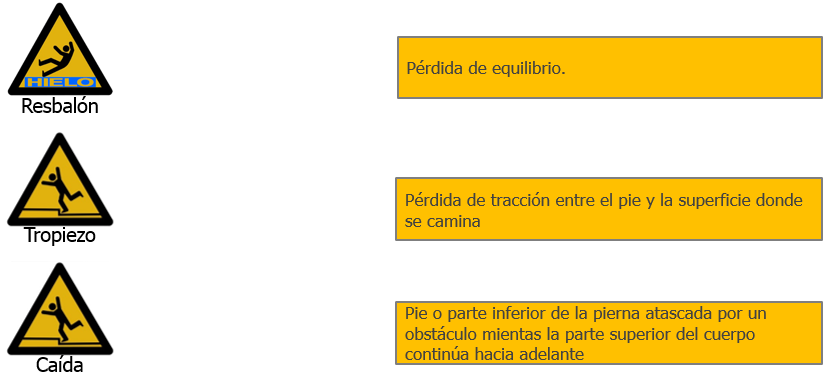 No corra en el lugar de trabajo.A. VerdaderoB. Falso3) Informar los incidentes, no los cuasi accidentes.A. VerdaderoB. Falso4) Elija todas las opciones que correspondan. ¿Qué peligros deberían corregir de inmediato los empleados (en lugar de esperar a que el empleador los corrija)?A. DerramesB. Poca iluminación C. Alfombras sueltasD. Limpieza deficienteE. Desorden u obstáculosF. Drenaje inadecuadoG. Superficies irregulares donde se caminaClave de respuestas1. 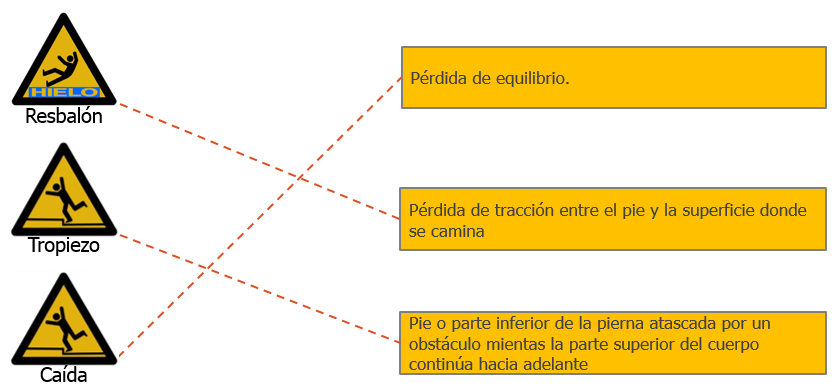 2. A					3. B		4. A, D & E